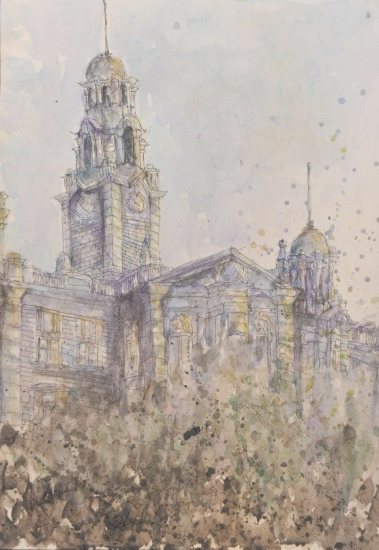 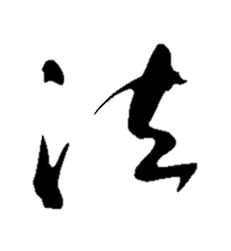 孫中偉先生日期: 2017年4月13日 (星期四)時間: 下午1:30 至  2:30地點: 香港大學 鄭裕彤教學樓8樓825室(語言: 普通話)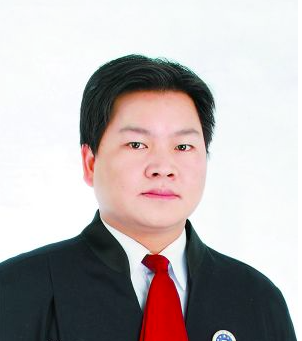 